HENRY ROYCE INSTITUTE: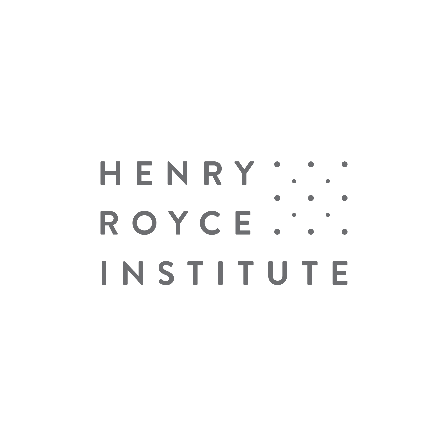 ROYCE SME EQUIPMENT ACCESS SCHEME The Royce SME Equipment Access Scheme is open to UK-based SMEs, spin-outs and start-ups and offers subsidised access to its extensive portfolio of equipment. The scheme is available to businesses under the Small Amounts of Financial Assistance Allowance, part of UK Subsidy Control, and businesses must be eligible to receive this in order to apply. A Subsidy Control declaration must be completed and uploaded as part of the application.Please note, we may ask applicants about their experience for a case study to illustrate the impact of our schemes. Any publications arising from this work must reference Royce and specific acknowledgement for the wording will be included on the quotation for services. APPLICATION FOR FUNDING – FOR SMEs PART A to be completed by the Royce Hub following applicant making the initial enquiry via the website. PART B to be completed by the applicant following a conversation with the Royce Partner about the proposed work. PART C to be completed by the Royce Partner.PART A: TO BE COMPLETED BY ROYCE HUBPART A: TO BE COMPLETED BY ROYCE HUBNameFree textEmail addressFree textPhone NumberFree textCompany NameFree textJob TitleFree textCompany WebsiteFree textCompany AddressFree textCompanies House RegistrationFree text					Confirmed on .gov website  Type of Organisation? (SME/spin-out/microbusiness)Location(s) of Royce Facility/Facilities requested Brief description of the investigations required (max. 200 words):Brief description of the investigations required (max. 200 words):Royce equipment/techniques for which access is requested:Royce equipment/techniques for which access is requested:What material are your samples made from? (Label all constituents, e.g. if metallic name the metal/s and the same with polymers, ceramics and so on) Free textWhat is the sample size (length x width x height) and what is the shape?Free textIf appropriate what is the area of interest of the sample (whole sample/region of interest?)Free textIf appropriate what is the required resolution or scale/size of features of your desired investigation?Free textHow many samples are required to be investigated?Free textIs sample preparation requested as part of this work?Yes                            No    Are the samples hazardous in any way?  If Yes, MSDS sheet/COSHH must accompany applicationHazardous?		Yes                            No    Form attached?  	Yes                           n/a    Confidentiality (are project details confidential?)Yes                            No    What is the industry and/or application of sample?Free textWhat would the financial benefit be to the company if application to the Royce SME Access Scheme is successful? (e.g., increase turnover or employment) Free textDate of initial enquiryDate:                   Subsidy Control Declaration attached?  Declared SME status on form?Yes                            No    Yes                            No    Eligibility confirmed by Hub Confirmed by: 	Date:   		Hub allocated reference numberAllocated Royce Partner(s)Partner Facility Contact(s)Business Development Manager (if appropriate)PART B: TO BE COMPLETED BY APPLICANT FOLLOWING CONSULTATION WITH ROYCE PARTNERPART B: TO BE COMPLETED BY APPLICANT FOLLOWING CONSULTATION WITH ROYCE PARTNERProject titleFree textIndicate the association of the proposed project with Royce core research areasDoes sustainability underpin your research? Yes                            No    Please describe the research question to be addressed using the Royce Facility/Facilities, and the proposed programme of work to be carried out, stating why the Royce Facility/Facilities requested is/are believed to be appropriate (up to 500 words approx.)Please describe the research question to be addressed using the Royce Facility/Facilities, and the proposed programme of work to be carried out, stating why the Royce Facility/Facilities requested is/are believed to be appropriate (up to 500 words approx.)Free textFree textApplicant – You acknowledge that UK and US export control legislation may be applicable to the work you are undertaking in the Henry Royce Institute at the Royce Partner organisation. You agree to comply with all UK and US export control legislation and regulations and apply for any necessary export licence. Further, you acknowledge that the Royce Partner organisation will not undertake any export control checks on your behalf nor be responsible for your compliance with UK or US export control legislation.                                                                       (click box)      	Applicant – You acknowledge that UK and US export control legislation may be applicable to the work you are undertaking in the Henry Royce Institute at the Royce Partner organisation. You agree to comply with all UK and US export control legislation and regulations and apply for any necessary export licence. Further, you acknowledge that the Royce Partner organisation will not undertake any export control checks on your behalf nor be responsible for your compliance with UK or US export control legislation.                                                                       (click box)      	I wish to apply for funding under the Royce SME Equipment Access Scheme and confirm that the information I have supplied is correctSIGNED (Applicant):DATE:    I wish to apply for funding under the Royce SME Equipment Access Scheme and confirm that the information I have supplied is correctSIGNED (Applicant):DATE:    PART C: TO BE COMPLETED BY ROYCE PARTNER FACILITY Valid for the scheme   (click box)      Royce Partner: 	Name(s) of Facility contact: Free textApproved (click box)                         Rejected (click box)                        Date: Reference number:  Free text – ref number as per trackerWho will carry out the work (facilities staff or applicant)?Free textWill the applicant receive training? If so please give a brief description:Free textPartner to confirm:the proposed methodology is appropriate to the research question being asked, has been discussed with the applicant, and any caveats or limitations on the data to be outputted have been explained   	(click box)      responsibility for sample preparation and disposal has been discussed and agreed           	(click box)      responsibility for completing all necessary risk assessments and COSHH documentation has been discussed and agreed 											(click box)             any issues of confidentiality associated with the work package and results/data expected to arise from carrying out the work have been discussed with the applicant and appropriate actions agreed  (click box)   quote has been issued and accepted by the company					(click box)      Work approved* (e.g. number of samples to be analysed, instrument name/service provided and associated days/hrs): * Scheduled work may take less equipment time than scheduled due to the nature of the work being undertaken. The Royce Facility is not bound to fulfil scheduled days if the work package is completed in less time than anticipated. 